Célébration pénitentielleTOUSSAINT 1992♦ ♦ ♦ ♦ ♦ ♦FOI – ESPERANCE et CHARITEAppel universel à la sainteté1 Pierre 1,13-21CHANT : DIEU nous Te louons   W1   couplets 1, 4, 5, 8LECTURE de la Première Lettre de Pierre (1P1, 13-21)  13 Après avoir disposé votre intelligence pour le service, restez sobres, mettez toute votre espérance dans la grâce que vous apporte la révélation de Jésus Christ. 14 Comme des enfants qui obéissent, cessez de vous conformer aux convoitises d’autrefois, quand vous étiez dans l’ignorance, 15 mais, à l’exemple du Dieu Saint qui vous a appelés, devenez saints, vous aussi, dans toute votre conduite, 16 puisqu’il est écrit : "Vous serez saints, car Moi, Je suis saint." 17 Si vous invoquez comme Père celui qui juge impartialement chacun selon son œuvre, vivez donc dans la crainte de Dieu, pendant le temps où vous résidez ici-bas en étrangers. 18 Vous le savez : ce n’est pas par des biens corruptibles, l’argent ou l’or, que vous avez été rachetés de la conduite superficielle héritée de vos pères ; 19 mais c’est par un sang précieux, celui d’un agneau sans défaut et sans tache, le Christ. 20 Dès avant la fondation du monde, Dieu l’avait désigné d’avance et il l’a manifesté à la fin des temps à cause de vous. 21 C’est bien par lui que vous croyez en Dieu, qui l’a ressuscité d’entre les morts et qui lui a donné la gloire ; ainsi vous mettez votre foi et votre espérance en Dieu. EXAMEN DE CONSCIENCE1) Quelle est la qualité de ma foi ?"La foi est adhésion à DIEU qui Se révèle"A-	 Est-elle véritable confiance en DIEU qui m'a créé et me conduit ? Péchés : magie, astrologie, déisme, philosophies de l'autonomie de l'homme…	 Est-elle accueil de l'Amour de DIEU en JESUS-CHRIST ?Péchés : refus des évangiles, de la résurrection, doctrine de la réincarnation…	 Est-elle demande de l'ESPRIT-SAINT et fidélité à l'Eglise ?Péchés : absence de prière, des sacrements, pas d'approfondissement de la foi...B - Regarder les martyrs, les apôtres, les docteurs… Ste Jeanne d'ArcC - Résolution : Comment vais-je nourrir ma foi ?CHANT : Je crois en Toi, mon DIEU    A202) Quel est le contenu de mon espérance ?"Ce que l'œil n'a pas vu... ce que DIEU a préparé…"A-	 Suis-je ouvert à la pauvreté évangélique ?Ou est-ce que je m'investis dans la recherche des biens matériels, du confort, du luxe… ? Quel est le montant de ce que je donne gratuitement ?  Suis-je ouvert à la chasteté évangélique ?	Dans le célibat ou le mariage, dans la sexualité ou le manger et le boire, suis-je capable d'un respect et d'une modération à travers lesquels j'accueille les dons de DIEU ?... ou tout m'est-il dû ?	…… respect de moi-même en mon corps, respect des autres en leur corps… ou curiosité malsaine, mépris de la sexualité, perversion… Suis-je ouvert à l'obéissance évangélique ?Suis-je "soumis" aux autres, aux évènements, c'est-à-dire à DIEU qui veut me parler à travers les autres, à travers les évènements ? Ou suis-je querelleur, pinailleur, injurieux, révolté…?B - Regarder les témoins de la vie religieuse… Saint François d'AssiseC - Résolution : Partager toujours plus, tout accueillir dans l'action de grâce, chercher en tout la volonté de DIEU.CHANT : J'espère en Toi, mon DIEU    A203) Mon amour est-il "charité" ?"Il n'y a pas de plus grand amour que de donner sa vie pour ceux qu'on aime""DIEU est AMOUR"A-	 Suis-je désintéressé, est-ce que m'oublie quand "j'aime", quand "je rends service" ? Ou cela s'appelle-t-il "reviens" ? Ai-je vraiment pardonné à qui m'a fait mal ?	(injures, injustices, calomnie, etc…) Suis-je heureux de faire de "petites choses" ?B - Regarder Marie… Sainte Thérèse de l'Enfant-JésusC - Résolution : Faire toute chose par amour.CHANT : N'aimer que Toi     A20Temps de recueillement (musique) "Je confesse à DIEU"Accueillir un saint dans sa vieC'est-à-dire un grand frère, une grande sœur qui avant nous a vécu un chemin de conversion. Dans l'année, essayez de mieux connaître la vie de ce saint en observant la croissance de sa foi, de son espérance, de son amour… avant d'entrer tout entier dans la "Charité".Procession : Chant des litaniesChant du MagnificatR/ Le SEIGNEUR fit pour moi des merveilles,Saint est son Nom1 - Mon âme exalte le Seigneur,
	exulte mon esprit en Dieu, mon Sauveur ! 
2 - Il s’est penché sur son humble servante ;
	désormais, tous les âges me diront bienheureuse.3 - Le Puissant fit pour moi des merveilles ;
	Saint est son nom !4 - Son amour s’étend d’âge en âge
	sur ceux qui le craignent.5 - Déployant la force de son bras, 	il disperse les superbes.
6 - Il renverse les puissants de leurs trônes, 	il élève les humbles.7 - Il comble de biens les affamés,
	renvoie les riches les mains vides.8 - Il relève Israël son serviteur, 	il se souvient de son amour, 
9 - De la promesse faite à nos pères, 	en faveur d’Abraham et de sa race, à jamais. 10 - Gloire au Père, et au Fils, et au Saint-Esprit,
	pour les siècles des siècles. 
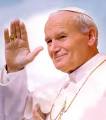 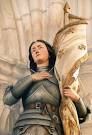 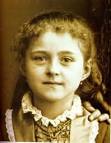 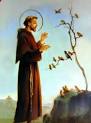 